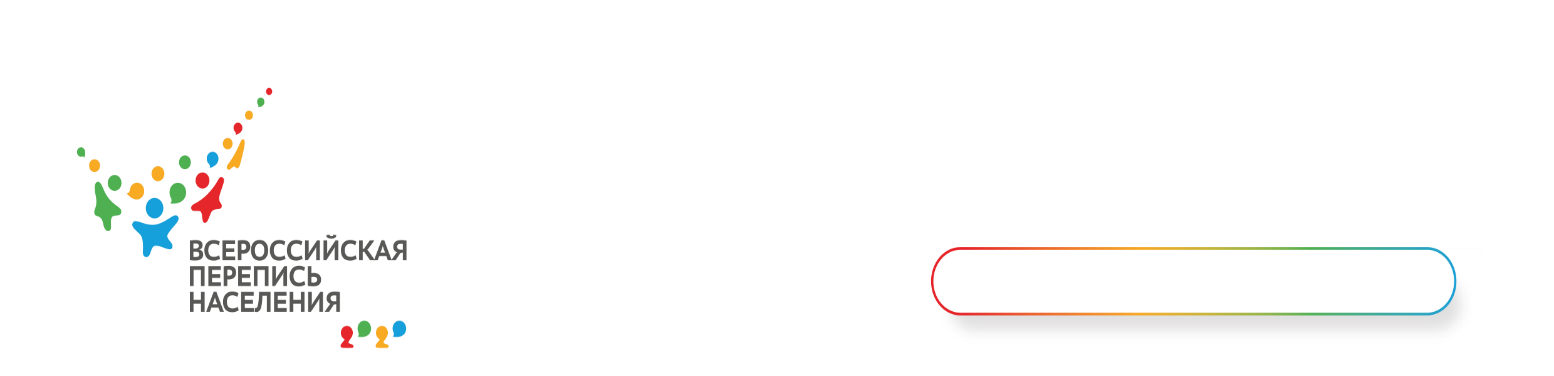 Пресс-релизРосстат запустил онлайн-игруЧуть более 100 дней остается до начала Всероссийской переписи населения. Много сказано о том, как она будет проходить, а теперь каждый желающий может ощутить себя ее участником. Для этого Росстат запустил онлайн-игру на сайте Всероссийской переписи населения strana2020.ru.Правила игры просты: нужно внимательно изучить картинку на экране – интерьер помещения, где много разных предметов и найти спрятанные вещи из предложенного списка. На выполнение задания дается две минуты. Если не успели, можно попробовать еще раз: начнется новый отсчет времении обновленный  список предметов для поиска. Игра будет интересна для всех возрастов. На первом этапе игрок попадает в две квартиры – пенсионеров и молодой семьи. В каждой – своя обстановка, свои предметы домашнего интерьера или личного пользования, которые необходимо отыскать.На втором этапе игрок оказывается в большом офисном помещении – МФЦ, где тоже проходит перепись. Обстановка рабочая, но и в ней найдутся свои предметы для поиска. На третьем этапе игрок переносится в Росстат, куда стекается информация о переписи в стране. Здесь мы видим большой конференц-зал, множество мониторов, журналистов, для которых готовится заявление о первых результатах исследования. Но и в этой обстановке предстоит найти свои предметы, согласно предложенному списку. Игроки, которые быстрее всех пройдут три этапа, попадут в рейтинг лучших. Но не стоит забывать: за три неверных действия игровое время сокращается на пять секунд. Поэтому кликать по картинкам нужно не только быстро, но и точно – с умом и сообразительностью!Если Вы готовы стать участником предстоящей переписи – тогда попробуйте свои силы прямо сейчас, перейдя по ссылке https://www.strana2020.ru/game/. Чувашстат, ВПН-2020